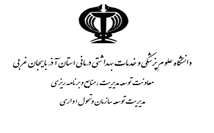 شناسنامه فرآیندشناسنامه فرآیندشناسنامه فرآیندشناسنامه فرآیندشناسنامه فرآیندنام فرآیند:  پذیرش فن آور جهت تبدیل ایده به محصول در  مرکز رشد فناوری سلامت دانشگاه هاپذیرش فن آور جهت تبدیل ایده به محصول در  مرکز رشد فناوری سلامت دانشگاه هاپذیرش فن آور جهت تبدیل ایده به محصول در  مرکز رشد فناوری سلامت دانشگاه هاکد استاندارد فرایند کد فرآیندUMSU-PTF4 UMSU-PTF4 UMSU-PTF4 تاریخ بازنگریخدمت تولید شدهحمایت و پشتیبانی دانشگاه از صاحبان ایده های فن آورانهشناسه خدمت صاحب فرآینددانشگاه علوم پزشکی معاونت تحقیقات و فناوریاداره/مرکزمدیریت توسعه فناوریناظر فرآیندمعاونت تحقیقات و فناوری دانشگاهمعاونت تحقیقات و فناوری دانشگاهمعاونت تحقیقات و فناوری دانشگاهمعاونت تحقیقات و فناوری دانشگاهمعاونت تحقیقات و فناوری دانشگاهذینفعان فرآیندصاحبان ایده ( شرکت/ فن آور)صاحبان ایده ( شرکت/ فن آور)صاحبان ایده ( شرکت/ فن آور)صاحبان ایده ( شرکت/ فن آور)صاحبان ایده ( شرکت/ فن آور)نوع فرآیند اصلیاصلیاصلیاصلیاصلیهدف فرایند و اهداف استراتژیک مرتبط با فرآیندهدف اصلی:هدف اصلی:هدف اصلی:هدف اصلی:هدف اصلی:هدف فرایند و اهداف استراتژیک مرتبط با فرآیندحمایت و پشتیبانی از صاحبان ایده( شرکت/ فن آور)حمایت و پشتیبانی از صاحبان ایده( شرکت/ فن آور)حمایت و پشتیبانی از صاحبان ایده( شرکت/ فن آور)حمایت و پشتیبانی از صاحبان ایده( شرکت/ فن آور)حمایت و پشتیبانی از صاحبان ایده( شرکت/ فن آور)هدف فرایند و اهداف استراتژیک مرتبط با فرآیندهدف استراتژیک:هدف استراتژیک:هدف استراتژیک:هدف استراتژیک:هدف استراتژیک:هدف فرایند و اهداف استراتژیک مرتبط با فرآیندایجاد کارآفرینی در بستر تبدیل دانشگاه به دانشگاه نسل سومایجاد کارآفرینی در بستر تبدیل دانشگاه به دانشگاه نسل سومایجاد کارآفرینی در بستر تبدیل دانشگاه به دانشگاه نسل سومایجاد کارآفرینی در بستر تبدیل دانشگاه به دانشگاه نسل سومایجاد کارآفرینی در بستر تبدیل دانشگاه به دانشگاه نسل سومفرآیند بالادستی_ _ _ _ _ فرآیندهای پایین دستیفرآیند تجاری سازی محصولاتفرآیند تجاری سازی محصولاتفرآیند تجاری سازی محصولاتفرآیند تجاری سازی محصولاتفرآیند تجاری سازی محصولاتدامنه کاریردفناوران و صاحبان ایده - اعضای هیات علمی دانشگاه- دانشجویان تحصیلات تکمیلی فناوران و صاحبان ایده - اعضای هیات علمی دانشگاه- دانشجویان تحصیلات تکمیلی فناوران و صاحبان ایده - اعضای هیات علمی دانشگاه- دانشجویان تحصیلات تکمیلی فناوران و صاحبان ایده - اعضای هیات علمی دانشگاه- دانشجویان تحصیلات تکمیلی فناوران و صاحبان ایده - اعضای هیات علمی دانشگاه- دانشجویان تحصیلات تکمیلی مقررات مرتبط با فرآیندقانون حمایت از شرکت ها و موسسات دانش بنیانقانون حمایت از شرکت ها و موسسات دانش بنیانقانون حمایت از شرکت ها و موسسات دانش بنیانقانون حمایت از شرکت ها و موسسات دانش بنیانقانون حمایت از شرکت ها و موسسات دانش بنیانمقررات مرتبط با فرآینددستورالعمل های ابلاغی دفتر توسعه فناوری سلامت وزارت متبوع دستورالعمل های ابلاغی دفتر توسعه فناوری سلامت وزارت متبوع دستورالعمل های ابلاغی دفتر توسعه فناوری سلامت وزارت متبوع دستورالعمل های ابلاغی دفتر توسعه فناوری سلامت وزارت متبوع دستورالعمل های ابلاغی دفتر توسعه فناوری سلامت وزارت متبوع مقررات مرتبط با فرآیندمصوبات هیات امنا دانشگاه در حوزه فناوریمصوبات هیات امنا دانشگاه در حوزه فناوریمصوبات هیات امنا دانشگاه در حوزه فناوریمصوبات هیات امنا دانشگاه در حوزه فناوریمصوبات هیات امنا دانشگاه در حوزه فناوریمقررات مرتبط با فرآیند مصوبات شورای فناوری دانشگاه  مصوبات شورای فناوری دانشگاه  مصوبات شورای فناوری دانشگاه  مصوبات شورای فناوری دانشگاه  مصوبات شورای فناوری دانشگاه مقررات مرتبط با فرآینددستورالعمل های معاونت تحقیقات و فناوریدستورالعمل های معاونت تحقیقات و فناوریدستورالعمل های معاونت تحقیقات و فناوریدستورالعمل های معاونت تحقیقات و فناوریدستورالعمل های معاونت تحقیقات و فناوریمقررات مرتبط با فرآیند دستورالعمل و مصوبات بروز شده شورای فناوری دانشگاه دستورالعمل و مصوبات بروز شده شورای فناوری دانشگاه دستورالعمل و مصوبات بروز شده شورای فناوری دانشگاه دستورالعمل و مصوبات بروز شده شورای فناوری دانشگاه دستورالعمل و مصوبات بروز شده شورای فناوری دانشگاهسیستم ها و منابع اطلاعاتی فرآیندسامانه ثیت اسناد و املاک کشور( مرکز مالکیت فکری)سامانه ثیت اسناد و املاک کشور( مرکز مالکیت فکری)سامانه ثیت اسناد و املاک کشور( مرکز مالکیت فکری)سامانه ثیت اسناد و املاک کشور( مرکز مالکیت فکری)سامانه ثیت اسناد و املاک کشور( مرکز مالکیت فکری)سیستم ها و منابع اطلاعاتی فرآیندسامانه دفتر توسعه فناوری سلامت وزارت بهداشت، درمان و آموزش پزشکیسامانه دفتر توسعه فناوری سلامت وزارت بهداشت، درمان و آموزش پزشکیسامانه دفتر توسعه فناوری سلامت وزارت بهداشت، درمان و آموزش پزشکیسامانه دفتر توسعه فناوری سلامت وزارت بهداشت، درمان و آموزش پزشکیسامانه دفتر توسعه فناوری سلامت وزارت بهداشت، درمان و آموزش پزشکیسیستم ها و منابع اطلاعاتی فرآیندسامانه شرکت های دانش ینیانسامانه شرکت های دانش ینیانسامانه شرکت های دانش ینیانسامانه شرکت های دانش ینیانسامانه شرکت های دانش ینیانسیستم ها و منابع اطلاعاتی فرآیندسامانه آموزش مداوم اینترنتی دفتر توسعه فناوری سلامت وزارت متبوع سامانه آموزش مداوم اینترنتی دفتر توسعه فناوری سلامت وزارت متبوع سامانه آموزش مداوم اینترنتی دفتر توسعه فناوری سلامت وزارت متبوع سامانه آموزش مداوم اینترنتی دفتر توسعه فناوری سلامت وزارت متبوع سامانه آموزش مداوم اینترنتی دفتر توسعه فناوری سلامت وزارت متبوع ورودی های فرآیند/ تامین کنندهارایه فرم / کاربرگ تکمیل شده و مستندات توسط صاحب ایده( شرکت/ فن آور)خروجی های فرآیند / مشتریانخروجی های فرآیند / مشتریانمحصول دانش بنیان تجاری شدهمحصول دانش بنیان تجاری شدهشرح فرآیند و فعالیت های اصلی آنشرح فرآیند و فعالیت های اصلی آنشرح فرآیند و فعالیت های اصلی آنشرح فرآیند و فعالیت های اصلی آنشرح فرآیند و فعالیت های اصلی آنشرح فرآیند و فعالیت های اصلی آن1-درخواست استقرار فن آور در مرکز رشد ( نامه، اتوماسیون، حضوری)  2- بررسی و تحلیل مستندات دریافتی   3- تنظیم قرارداد استقرار در مرکز رشد 4- استقرار فن آور در مجموعه مراکز توسعه فناوری سلامت1-درخواست استقرار فن آور در مرکز رشد ( نامه، اتوماسیون، حضوری)  2- بررسی و تحلیل مستندات دریافتی   3- تنظیم قرارداد استقرار در مرکز رشد 4- استقرار فن آور در مجموعه مراکز توسعه فناوری سلامت1-درخواست استقرار فن آور در مرکز رشد ( نامه، اتوماسیون، حضوری)  2- بررسی و تحلیل مستندات دریافتی   3- تنظیم قرارداد استقرار در مرکز رشد 4- استقرار فن آور در مجموعه مراکز توسعه فناوری سلامت1-درخواست استقرار فن آور در مرکز رشد ( نامه، اتوماسیون، حضوری)  2- بررسی و تحلیل مستندات دریافتی   3- تنظیم قرارداد استقرار در مرکز رشد 4- استقرار فن آور در مجموعه مراکز توسعه فناوری سلامت1-درخواست استقرار فن آور در مرکز رشد ( نامه، اتوماسیون، حضوری)  2- بررسی و تحلیل مستندات دریافتی   3- تنظیم قرارداد استقرار در مرکز رشد 4- استقرار فن آور در مجموعه مراکز توسعه فناوری سلامت1-درخواست استقرار فن آور در مرکز رشد ( نامه، اتوماسیون، حضوری)  2- بررسی و تحلیل مستندات دریافتی   3- تنظیم قرارداد استقرار در مرکز رشد 4- استقرار فن آور در مجموعه مراکز توسعه فناوری سلامتنقاط نظارتی و کنترلی فرآیندنقاط نظارتی و کنترلی فرآیندنقاط نظارتی و کنترلی فرآیندنقاط نظارتی و کنترلی فرآیندنقاط نظارتی و کنترلی فرآیندنقاط نظارتی و کنترلی فرآیندمرحله فرآیند / زیرفرآیندموضوع کنترل و نظارتموضوع کنترل و نظارتموضوع کنترل و نظارتموضوع کنترل و نظارتموضوع کنترل و نظارتبررسی مستندات ارسالی صاحب ایده توسط کارشناس فناوریکنترل مستمر درخواست های رسیده از لحاظ شکلی و ساختاری( رد/ تایید)کنترل مستمر درخواست های رسیده از لحاظ شکلی و ساختاری( رد/ تایید)کنترل مستمر درخواست های رسیده از لحاظ شکلی و ساختاری( رد/ تایید)کنترل مستمر درخواست های رسیده از لحاظ شکلی و ساختاری( رد/ تایید)کنترل مستمر درخواست های رسیده از لحاظ شکلی و ساختاری( رد/ تایید)بررسی تخصصی ایده توسط داوران تخصصی( شورای پذیرش)بررسی علمی و محتوایی ایده( رد یا تایید)بررسی علمی و محتوایی ایده( رد یا تایید)بررسی علمی و محتوایی ایده( رد یا تایید)بررسی علمی و محتوایی ایده( رد یا تایید)بررسی علمی و محتوایی ایده( رد یا تایید)بررسی نهایی ایده توسط شورای فناوری دانشگاهبررسی علمی و محتوایی ایده( رد یا تایید)بررسی علمی و محتوایی ایده( رد یا تایید)بررسی علمی و محتوایی ایده( رد یا تایید)بررسی علمی و محتوایی ایده( رد یا تایید)بررسی علمی و محتوایی ایده( رد یا تایید)شاخص پایش و اندازه گیریمعیار پذیرشمسئول پایش و اندازه گیریمسئول پایش و اندازه گیریمسئول پایش و اندازه گیریدوره های پایش و اندازه گیرینوآوری کسب حداقل امتیازداوران تخصصیداوران تخصصیداوران تخصصیسالانهمزایای رقابتیکسب حداقل امتیازداوران تخصصیداوران تخصصیداوران تخصصیسالانهامکان پذیریکسب حداقل امتیازداوران تخصصیداوران تخصصیداوران تخصصیسالانهتوانمندی تیمکسب حداقل امتیازداوران تخصصیداوران تخصصیداوران تخصصیسالانهاستراتژی تیمکسب حداقل امتیازداوران تخصصیداوران تخصصیداوران تخصصیسالانهتقاضای بازارکسب حداقل امتیازداوران تخصصیداوران تخصصیداوران تخصصیسالانه